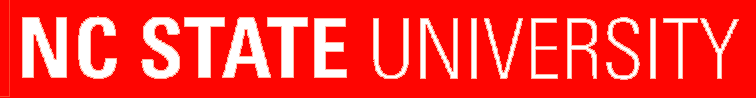 April 6, 2021MEMORANDUMTO:	Advisors of Dairy Evaluation CDE TeamsFROM:	Andy VonCanon, Western Region Agricultural Education CoordinatorRE:	2021 NC FFA Dairy Evaluation Virtual CDEThe 2021 North Carolina FFA Dairy Evaluation Virtual CDE will be conducted in two rounds.  Round 1 will held on April 30, 2021, from 3:30 PM - 4:30 PM.  This round is open to any chapter in the state.  Each chapter may submit one team in each division (senior and junior), and a maximum of four participants will be allowed to participate per team.  There are no registration fees for this virtual career development event.  The top 5 placing teams (in the senior division only) will be invited to participate in Round 2, which will be held on May 7, 2021 from 9:30 AM – 10:30 AM.April 23, 2021 — Online Registration Deadline 
Advisors must register their team by the deadline in order to participate.  To register, go to: https://ncffa.org/ncffa-more/2020-2021-virtual-events/ and click on the “Dairy Evaluation Round 1” link in the table.  Please provide complete registration information for each student.  Advisors must provide a valid email address for each individual student at the time of registration.  The email address for each student is needed to administer the online event to each specific student.  Student waivers are required for virtual career development events at the time of registration.  One student waiver form has been created for all virtual career and leadership development events.  The student waiver form is available on the registration website listed above.  Completed student waivers should be submitted online on the Dairy Evaluation CDE Registration page.  Accepted file types for uploading include: MS Word, PDF, JPG, and PNG.  Virtual Event FormatThis virtual career development has been designed for students to participate from any location. Students should participate individually and should not have other students in the same room with them during the event. Students need access to any device that has an internet browser and an internet connection. This event will be administered using Google Forms and Zoom. Students will be required to have their cameras turned “on” while participating in this event. Please follow all local rules and regulations regarding group gatherings and school attendance. Proctors will be required as outlined below.ProctorsAdult proctors will be required for all CDEs/LDEs. Proctors cannot be agriculture teachers/FFA Advisors. Students will be required to log on to Zoom at the beginning of the event with the proctor in the room. Once the student completes the online event, the proctor will be required to certify that the student did not use or receive any additional assistance from any means. This certification will be completed as part of the google form, before submission. North Carolina FFA Honesty Pledge Students should participate individually. All work they do should be the result of their own efforts with no assistance from anyone or any type of reference material available in any form. At the very beginning of the virtual event, all students will have to agree to abide by the North Carolina FFA Honesty Pledge before they are able to participate. Special AccommodationsAdvisors should email andy_voncanon@ncsu.edu at the time of registration if any student requires any special accommodation to participate in the virtual career development event.Dairy Evaluation CDE Virtual FormatThe Dairy Evaluation CDE – Round 1 will contain four placing classes. There will be no questions or oral reasons. We will use our own officials to place the classes.Registered students will receive an email with a link, inviting them to participate in the contest.  The contest will only be available from 3:30pm to 4:30pm on April 30, 2021. Students will only access the contest one time using the link issued to them on the day of the event. There is no time limit on classes, however students must finish before the 4:30pm deadline or their scores will not be counted.   Scoring – Round 1The top five scoring teams (senior division only) will be invited to participate in the Dairy Evaluation CDE – Round 2, which will contain two placing classes and oral reasons will be given on both classes. Participants from qualifying teams will receive an email with a link, inviting them to participate in this round of the contest.  It will only be available from 9:30am to 10:30am on May 7, 2021. Students will place the two classes via the google form and will then present their oral reasons for these two classes to the appropriate judge via the Zoom meeting link provided.Scoring – Round 2Final ResultsOnce the contest window has closed and the scores are tabulated and verified, the results of the event will be shared via the NC FFA Listserv.If you have any questions, please contact:  Andy VonCanon, Western Region Agricultural Education Coordinator, (828) 553-6296 or andy_voncanon@ncsu.edu. ActivitiesIndividual PointsTeam PointsEach placing class50200Maximum Points200800ActivitiesIndividual PointsTeam PointsEach placing class50200Each Reasons Score50200Maximum Points200800